Starostwa PowiatoweUrzędy MiastUrzędy Miast i Gmin Urzędy GminWojewództwa MazowieckiegoSzanowni Państwo,uprzejmie informuję, że 26 lipca rozpoczynają się prace nad przygotowaniem projektu Rocznego programu współpracy województwa mazowieckiego z organizacjami pozarządowymi oraz podmiotami wymienionymi w art. 3 ust. 3 ustawy  
o działalności pożytku publicznego i o wolontariacie na 2022 rok. Kolejne etapy procesu tworzenia Programu współpracy będą zgodnie z przyjętym harmonogramem z szerokim udziałem zainteresowanych organizacji pozarządowych. Jak zapewne Państwu wiadomo organizacje pozarządowe z całego województwa, oprócz współpracy ze swoimi lokalnymi samorządami, często podejmują współpracę z samorządem województwa. Udział zainteresowanych podmiotów pozarządowych w tworzeniu programu współpracy daje nadzieję na dostosowanie jego treści do potrzeb i planów sektora pozarządowego na kolejny rok.W związku z powyższym będę niezmiernie wdzięczna za opublikowanie na stronach internetowych Państwa urzędów komunikatu dotyczącego przystąpienia do opracowania projektu Programu współpracy wraz z wzorem formularza konsultacyjnego.Wyrażam nadzieję, iż publikacja komunikatu na stronach internetowych Państwa urzędów sprawi, iż większa liczba podmiotów pozarządowych będzie mogła wziąć udział w procesie tworzenia projektu Rocznego programu współpracy Województwa Mazowieckiego z organizacjami pozarządowymi oraz podmiotami wymienionymi w art. 3 ust. 3 ustawy o działalności pożytku publicznego i o wolontariacie na 2022 rok.   	                 			   		     Z wyrazami szacunku          Sara MichalskaPełnomocnik Marszałka Województwa Mazowieckiego 
     ds. współpracy z organizacjami pozarządowymi                 /-podpisano elektronicznie/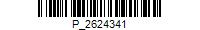 OR-OP-IV.613.19.2021.MKWarszawa, 23 lipca 2021 r.                                                                                                                                                   